1. INFORMACIÓN GENERAL:2. ALCANCE DEL PROYECTO DE INVESTIGACIÓN Se deberá corroborar el alcance del planteamiento del proyecto de investigación. De no haber abarcado el alcance planteado, se deberá justificar en este apartado. 3. CUMPLIMIENTO DEL OBJETIVO GENERAL OBJETIVO GENERAL:RESULTADO GENERAL: Indicar conclusión general 4. ANÁLISIS DE RESULTADOS OBTENIDOS:Objetivo específico 1:Análisis de resultados obtenidos:(Relacionado al cumplimiento del objetivo específico - Máximo 100 palabras por resultado de objetivo específico)Objetivo específico 2:Análisis de resultados obtenidos:(Relacionado al cumplimiento del objetivo específico - Máximo 100 palabras por resultado de objetivo específico)…5. PRODUCTOS DEL PROYECTO: (Transferencia de Resultados) Publicaciones:NOTA: De acuerdo al estado de la publicación se debe adjuntar una copia de resumen del artículo y presentar una copia del correo de la revista donde indica el estado del artículo presentado. Número de presentaciones en eventos internacionales:NOTA: Se debe adjuntar una copia del certificado de participación o copia de un documento donde se pueda evidenciar la participación en el evento. PostersNOTA: Se debe adjuntar una copia del certificado de presentación del poster o copia de un documento donde se pueda evidenciar la presentación del poster en el evento. Presentaciones a la comunidad politécnicaNOTA: Se debe adjuntar una copia del registro de los asistentes y una copia de la presentación realizada. Planteamiento de un proyecto de mayor alcanceNOTA: Se debe adjuntar una copia de la propuesta del proyecto de mayor alcance. Proyectos de titulaciónProyecto de tesis de posgradoOtros Productos (Opcional)a. …b. …6. CONCLUSIONES DEL PROYECTO DE INVESTIGACIÓNRespecto al alcance, limitaciones y resultados del proyecto. Es pertinente hacer una relación de los hallazgos alcanzados en cada uno de los objetivos e hipótesis planteados; no sólo de aquellos que corroboran los datos utilizados, sino también de los que no lo sustentan.……7. OBSERVACIONES (Opcional)..8. ANEXOS (Opcional)Esquemas, test, cuestionarios o documentos que se hayan utilizado para el desarrollo del proyecto. Adjuntar toda la información posible.------------------------------------				(Nombre Director del Proyecto)				DIRECTOR DEL PROYECTO (Código del Proyecto)		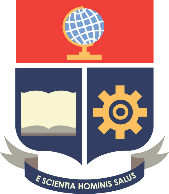 ESCUELA POLITÉCNICA NACIONALINFORME TÉCNICO FINAL PROYECTO INTERNO / SEMILLA / JUNIOR / MULTI E INTERDISCIPLINARIO(CÓDIGO DEL PROYECTO)TÍTULO DEL PROYECTO: Director del Proyecto: Docentes Colaboradores:  Estudiantes:  MES / AÑOCódigo:Título del Proyecto:Director del Proyecto:Nombres y apellidos completos Facultad:Departamento:Línea/s de investigación:Colaboradores:Nombres y apellidos completos / Dpto. Ejemplo: Marco Esteban Aguirre Toledo / DICCAyudantes:Nombres y apellidos completos / CarreraEjemplo: Julio César Torres Pérez / Ingeniería Química Fecha de inicio:Fecha de finalización:Presupuesto aprobado:Presupuesto ejecutado:Fecha de presentación del informe final:Título del artículo:Nombre de la revista:Categoría de la revista:Autores Académicos:Autores Estudiantes:Estado de publicación: Fecha de aceptación de publicación: Título del artículo:Nombre de la revista:Categoría de la revista:Autores Académicos:Autores Estudiantes:Estado de publicación: Fecha de aceptación de publicación: Título de la ponencia:Nombre del evento:País – Ciudad:Fechas del evento:Nombre del ponente: Director o colaborado del proyecto Fecha de presentaciónTítulo de la ponencia:Nombre del evento:País – Ciudad:Fechas del evento:Nombre del ponente: Director o colaborado del proyecto Fecha de presentaciónTítulo del poster:Nombre del evento:País – Ciudad:Fechas del evento:Nombre del o los autores: Director, colaboradores y estudiantes que participaron en el proyecto Fecha de presentación:Título de la ponencia:Nombre del evento:País – Ciudad:Fechas del evento:Nombre del ponente: Director, colaboradores y estudiantes que participaron en el proyectoFecha de presentaciónTítulo de la presentación:Tipo de presentación:Seminario, clases, conferencia, etc.Nombre del ponente: Director o colaborado del proyecto Fecha de presentación:Nombre de proyectoAlcanceTítulo del proyecto de titulación:Nombre del tutor:Director o colaborador Nombre de estudiante:Estado:  Plan aprobado / Ejecución / Finalizado Título de la tesis:Nombre del tutor:Director o colaborador Nombre de estudiante:Estado:  Plan aprobado / Ejecución / Finalizado 